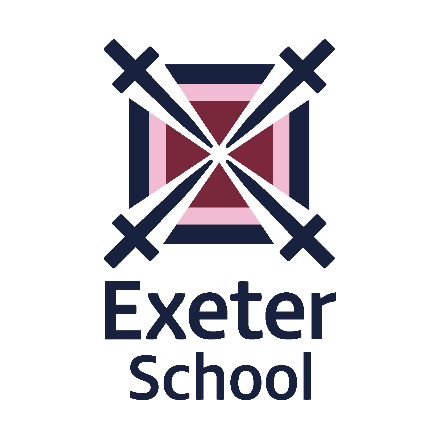 Term Dates for the Academic Year 2024-2025Autumn Term 2024Staff INSET days: 		 Monday 2 and Tuesday 3 September Start of term for all pupils in the sixth form and all pupils new to the junior and senior schools:	Wednesday 4 September, 8.30amStart of term for all other pupils:		Thursday 5 September, 8.30amHalf term	Two weeks beginning Monday 21 October 
 End of term	Wednesday 18 December, 12 noonSpring Term 2025Staff INSET Days: 		 Monday 24 and Tuesday 25 FebruaryStart of term	Monday 6 January, 8.30amHalf term		Week beginning Monday 17 February 				 End of term	Thursday 3 April, 3.55pmSummer Term 2025Staff INSET Days:	Friday 23 MayStart of term	Wednesday 23 April, 8.30amHalf term	Week beginning Monday 26 May (NB – Friday 23 May staff INSET day)
End of term	Wednesday 9 July, 3.55pmParents are asked to ensure that family holidays are arranged     during the school holiday periods.